THE KNOCKS AND MUNA COMBINE FORCES ON THEIR IRRESISTIBLY MESMERIZING NEW ANTHEM, “BODIES”LISTEN HERE: https://bigbeat.lnk.to/BodiesPR   OUT TODAY VIA BIG BEAT RECORDS!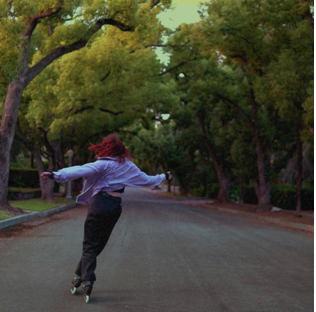 Electronic music titans The Knocks and critically acclaimed, spellbinding trio MUNA have collaborated to create an anthemic jam called “Bodies”, and it’s out everywhere today! The co-written single “Bodies” features The Knocks’ trademark production style matched perfectly with MUNA’s emotionally driven lyrics and vocals, telling a story of nostalgic yearning for the past. The smash single is accompanied alongside a hypnotizing music video featuring MUNA’s Katie Gavin on rollerblades - a display of euphoric calmness juxtaposed with expertly choregraphed moments of energy and enthusiasm. LISTEN HERE! Says Gavin, "When I am skating or blading and dancing to a song I feel embodied, grounded, and joyful. I connect to the groove and am able to be present. I think the lyrics that came out of me for Bodies are partially a celebration of that experience.”JPatt from The Knocks adds, “It was a great experience teaming up with MUNA to create "Bodies". We wanted to capture a vibe that was nostalgic. Nostalgic for carefree nights and early mornings with your friends. Basement house parties were something we all could relate to, especially early on in our careers, so the song came together effortlessly. Little did we know, the song would take on a whole new meaning as 2020 unfolded. At first it felt weird to promote ourselves during multiple global crises so we put everything on hold, but we soon all got together [remotely] and concluded that music could help.  Music can bring people back to simpler and happier times and that's what we want to do with this song. We hope that everyone listening can get a little relief and a feeling of positivity while we weather these storms together and we can't wait to be with our friends, family, and fans again celebrating life.”As for how “Bodies” came to be and the conversation around how to release it during very vital times, MUNA had this to say: "We met up with The Knocks boys in West Hollywood for a session in the first week of March, days before the World Health Organization declared COVID-19 a pandemic. Less than a week later we all sheltered in place, separately. “Bodies” was born of a nostalgia for the early-mid aughts...for house parties in the suburbs, for school and summer vacations, for being young. Almost instantly, it took on another meaning. It became about missing….well, everything. Normal life had been suspended. We hit pause. We began to miss the unceasing togetherness of touring. We missed one another. The song became about the helplessness and loneliness inherent to this peculiar, terrifying era. We decided to capture that loneliness by shooting a one shot video of Katie—masked up, rollerblading in slow motion—early in the morning on a quiet street in Pasadena in early May. We planned to drop the song at the end of that month.  Then we heard of George Floyd’s killing in Minneapolis. Breonna Taylor’s in Kentucky. Ahmaud Arbery in Georgia. Tony McDade in Florida. So many others, murdered horrifically, senselessly. The names keep coming in. They should all still be here. They are not, and it is because of the deplorable and rampant sicknesses of anti-Blackness, white supremacy, the police (abolish ‘em), of transphobia, and of American racism. Normal life had been suspended yet again, but this time, many were taking to the streets - tens of thousands in Los Angeles alone, for weeks on end. We were among people again, in the largest social movement in global history. We hit pause, feeling it irresponsible to release dance music. We do not believe that there will ever be a “right” time to release music moving forward. In that same breath, we believe waiting for this moment in history (the COVID-19 pandemic, the ascension of the Black Lives Matter and the many local movements working toward systemic change) to “pass” implies that we want a return to “normal”: we do not. Nothing should return to normal. We should let these times change us, and we should dig our heels in and ready ourselves to change with them. We used to think that this song was about being nostalgic for our pasts, but maybe this song is nostalgic for something that we’ve never had, a space that we’ve imagined from the beginning of our band, where all bodies, regardless of race, sexuality, gender, religion, or nationality, can come together and be free on the dance floor. We hope “Bodies” reminds you of a place you hope to be one day. We hope it brings you some joy. We look forward to being together with you all again, to dance in what will hopefully be a new dawn, in a new, better world."Together for over a decade, The Knocks are a New York City-based electronic music institution. The duo have released 2 LP’s & 5 EP's, collaborated with some of music's biggest names [Foster The People, Carly Rae Jepsen, X Ambassadors, Big Boi, Sir Sly] and toured around the world with music heavyweights including The 1975, Justin Bieber, and Ellie Goulding. Their hit single, “Ride or Die” featuring Foster The People reached #10 on the alt radio charts and landed them a live performance on The Late Show With Stephen Colbert. In addition, their collaboration with Sofi Tukker, "Best Friend" has accumulated more than 189 million streams across platforms to date, performed the song live on The Tonight Show Starring Jimmy Fallon, and was the feature song in Apple's iPhone X campaign and keynote address.  Most recently, The Knocks' hit song "Shades" is featured in Pepsi's summer 2020 ad campaign as well as getting a massive sync for their timeless smash "Classic" (feat. POWERS) on Starbucks' TV campaign. Cap that with producing several songs for the critically acclaimed IFC show Sherman's Showcase and performing one of the Late Show with Seth Meyers.MUNA released their debut album About U in 2017 to mass critical acclaim from the likes of The Los Angeles Times, W Magazine, V Magazine, The FADER, SPIN, and many more. It also made a number of Year-End Best Of lists including NPR’s “100 Best Songs of 2017” which stated, “the band created a musical safe space and an anthem for otherness, letting its joy speak as loudly as its defiance,” Billboard’s “50 Best Albums of 2017: Critics Pick” which called the album “spellbinding.” The trio made up of Katie Gavin (lead vocals/production), Naomi McPherson (production/guitar/synths/vocals), and Josette Maskin (lead guitar/vocals), have performed on The Tonight Show Starring Jimmy Fallon, Jimmy Kimmel Live! and Late Night with Seth Meyers. They have headlined their own sold-out tour and have previously toured with Miike Snow, Grouplove, and Harry Styles to name a few. MUNA’s sophomore album, Saves The World, which came out in September of 2019 received rave reviews with Rolling Stone giving the album 4 stars and stating it is a “mastery of pop songcraft”, Pitchfork praised it’s “pristine pop…” and Forbes called the album “Superb.” The album’s first single “Number One Fan” led Vulture to declare that “2019 is about to be theirs.” The band wrapped 2019 by headlining their “Saves The World” tour which had sold-out shows in London, Los Angeles, and New York.    With two indie pop acts of this caliber joining forces on such a powerful single, we’re all but sure that The Knocks and MUNA have a certified smash on their hands in “Bodies.” Both hope this new song brings peace to fans affected by the pandemic. Stay tuned for more new music coming from The Knocks - knowing them, it won’t be long!CONNECT WITH THE KNOCKS:Instagram | Facebook | Twitter | SpotifyCONNECT WITH MUNA:Instagram | Facebook | Twitter | SpotifyPress Assets: http://press.wearebigbeat.com/artists/the-knocks/ Press inquiries:Paige Rosoff: Atlantic/Big Beat RecordsPaige.Rosoff@atlanticrecords.com